JOB ANALYSIS FORMThe Job Analysis Form (JAF) provides information about the specific demands that a post makes on a worker/student. It can be used to analyse the demands of any job and to assess what, if any, Occupational Health checks need to be carried out. The JAF must be completed by a responsible person who is fully familiar with the demands of the job, i.e. the line manager, or supervisor, and after eligibility for a Research Passport has been confirmed by the Research Governance Office. Completing the form:- Identify whether the factor listed is a skill required or hazard encountered in the postRate the frequency of it in the specific post as “never, occasionally, frequently” or “constantly” As a guide:Never : (means the task is never done)Occasionally : up to 1/3 of the time spent on this taskFrequently : up to 2/3 of the time spent on this taskConstantly : more than 2/3 of the time spent on this taskYou can: Print out the form, complete it and send to OH as a paper copyPrint out the form, complete it, scan into your PC and email to OH as an attachmentComplete the form electronically, save it, download it and email to OH as an attachmentThe fully completed form must be sent to: Occupational Health, 63 Oakfield Avenue, Glasgow G12 8LP or emailed to ohu@admin.gla.ac.ukIf the form is not completed or not completed properly it will not be processed and this will hold up your application.Please see the web pages for Human Resources and Occupational Health for further information about research passports for non-clinical researchers.http://www.gla.ac.uk/services/humanresources/policies/p-z/researchpassport/http://www.gla.ac.uk/services/occupationalhealthunit/researchpassports-nonclinicalresearchers/OCCUPATIONAL HEALTH - JOB ANALYSIS FORM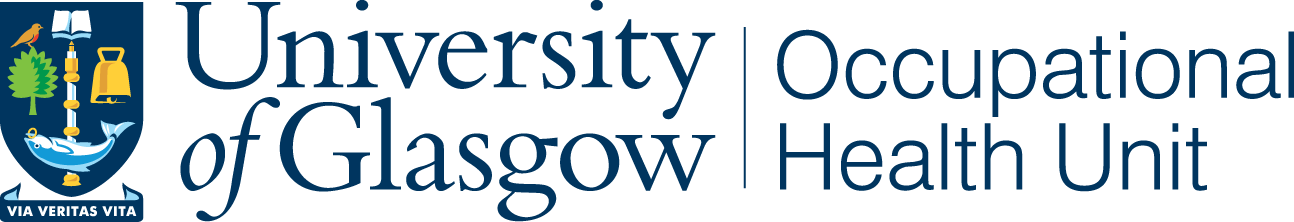 NameNameStaff Staff Yes / NoYes / NoStaff NumberStudent Student Yes / NoYes / NoStudent NumberJob/Post TitleJob/Post TitleContact Telephone No.EmployerEmployerSchool/Research InstitutePost NumberPost NumberDateSafety Critical Tasks Please indicate level of risk/exposure (use tick or cross)Safety Critical Tasks Please indicate level of risk/exposure (use tick or cross)Safety Critical Tasks Please indicate level of risk/exposure (use tick or cross)Safety Critical Tasks Please indicate level of risk/exposure (use tick or cross)Safety Critical Tasks Please indicate level of risk/exposure (use tick or cross)Safety Critical Tasks Please indicate level of risk/exposure (use tick or cross)NOFCC1Direct patient careDirect patient careDirect patient careDirect patient careDirect patient care2Patient responsibilityPatient responsibilityPatient responsibilityPatient responsibilityPatient responsibility3Exposure Prone ProceduresExposure Prone ProceduresExposure Prone ProceduresExposure Prone ProceduresExposure Prone Procedures4Vulnerable clients: Children / emotionally disturbed / elderly / High dependency / obstetrics Other  Specify:Vulnerable clients: Children / emotionally disturbed / elderly / High dependency / obstetrics Other  Specify:Vulnerable clients: Children / emotionally disturbed / elderly / High dependency / obstetrics Other  Specify:Vulnerable clients: Children / emotionally disturbed / elderly / High dependency / obstetrics Other  Specify:Vulnerable clients: Children / emotionally disturbed / elderly / High dependency / obstetrics Other  Specify:5Ionising radiation -  Classified                                         Ionising radiation -  Classified                                         Ionising radiation -  Classified                                         Ionising radiation -  Classified                                         Ionising radiation -  Classified                                         6Ionising radiation – Not classifiedIonising radiation – Not classifiedIonising radiation – Not classifiedIonising radiation – Not classifiedIonising radiation – Not classified7Emergency response command or controlEmergency response command or controlEmergency response command or controlEmergency response command or controlEmergency response command or control8Driving staffDriving staffDriving staffDriving staffDriving staff9Driving patientsDriving patientsDriving patientsDriving patientsDriving patients10Driving HGV or PSV VehiclesDriving HGV or PSV VehiclesDriving HGV or PSV VehiclesDriving HGV or PSV VehiclesDriving HGV or PSV Vehicles11Driving emergency – “blue light” VehiclesDriving emergency – “blue light” VehiclesDriving emergency – “blue light” VehiclesDriving emergency – “blue light” VehiclesDriving emergency – “blue light” Vehicles12Driving Forklift trucksDriving Forklift trucksDriving Forklift trucksDriving Forklift trucksDriving Forklift trucks13Food handling - preparationFood handling - preparationFood handling - preparationFood handling - preparationFood handling - preparation14Food handling - servingFood handling - servingFood handling - servingFood handling - servingFood handling - serving15Colour perception.                           	Specify:      Colour perception.                           	Specify:      Colour perception.                           	Specify:      Colour perception.                           	Specify:      Colour perception.                           	Specify:      16Colour matching.                             	Specify:      Colour matching.                             	Specify:      Colour matching.                             	Specify:      Colour matching.                             	Specify:      Colour matching.                             	Specify:      17OTHER – SPECIFY       OTHER – SPECIFY       OTHER – SPECIFY       OTHER – SPECIFY       OTHER – SPECIFY       Environmental Exposures Environmental Exposures Environmental Exposures Environmental Exposures Environmental Exposures Environmental Exposures NOFCC18Potential for exposure to blood or body fluidsPotential for exposure to blood or body fluidsPotential for exposure to blood or body fluidsPotential for exposure to blood or body fluidsPotential for exposure to blood or body fluids19Frequent hand washingFrequent hand washingFrequent hand washingFrequent hand washingFrequent hand washing20Exposure to hazardous substances (e.g. solvents, liquids, dust, fumes, biohazards, waste, latex) 	Specify:      Exposure to hazardous substances (e.g. solvents, liquids, dust, fumes, biohazards, waste, latex) 	Specify:      Exposure to hazardous substances (e.g. solvents, liquids, dust, fumes, biohazards, waste, latex) 	Specify:      Exposure to hazardous substances (e.g. solvents, liquids, dust, fumes, biohazards, waste, latex) 	Specify:      Exposure to hazardous substances (e.g. solvents, liquids, dust, fumes, biohazards, waste, latex) 	Specify:      21Noise (greater than 80dB - 8hrs TWA)Noise (greater than 80dB - 8hrs TWA)Noise (greater than 80dB - 8hrs TWA)Noise (greater than 80dB - 8hrs TWA)Noise (greater than 80dB - 8hrs TWA)22VibrationVibrationVibrationVibrationVibration23Extremes of temperature / outside workExtremes of temperature / outside workExtremes of temperature / outside workExtremes of temperature / outside workExtremes of temperature / outside work24Work at heightsWork at heightsWork at heightsWork at heightsWork at heights25Confined spacesConfined spacesConfined spacesConfined spacesConfined spaces26OTHER – SPECIFY       OTHER – SPECIFY       OTHER – SPECIFY       OTHER – SPECIFY       OTHER – SPECIFY       Equipment / Tools / Machines usedEquipment / Tools / Machines usedEquipment / Tools / Machines usedEquipment / Tools / Machines usedEquipment / Tools / Machines usedEquipment / Tools / Machines usedNOFCC27Driving selfDriving selfDriving selfDriving selfDriving self28Computer / VDU useComputer / VDU useComputer / VDU useComputer / VDU useComputer / VDU use29Client / Patient handling equipment. Specify:      Client / Patient handling equipment. Specify:      Client / Patient handling equipment. Specify:      Client / Patient handling equipment. Specify:      Client / Patient handling equipment. Specify:      30Vibrating toolsVibrating toolsVibrating toolsVibrating toolsVibrating tools31OTHER – SPECIFYOTHER – SPECIFYOTHER – SPECIFYOTHER – SPECIFYOTHER – SPECIFYPsychosocial IssuesPsychosocial IssuesPsychosocial IssuesPsychosocial IssuesPsychosocial IssuesPsychosocial IssuesNOFCC32Face to face contact with publicFace to face contact with publicFace to face contact with publicFace to face contact with publicFace to face contact with public33Exposure to verbal aggressionExposure to verbal aggressionExposure to verbal aggressionExposure to verbal aggressionExposure to verbal aggression34Exposure to physical aggressionExposure to physical aggressionExposure to physical aggressionExposure to physical aggressionExposure to physical aggression35Lone workingLone workingLone workingLone workingLone working36Ability to control pace of workAbility to control pace of workAbility to control pace of workAbility to control pace of workAbility to control pace of work37Ability to control own workloadAbility to control own workloadAbility to control own workloadAbility to control own workloadAbility to control own workload38Responsible for managing/supervising staffResponsible for managing/supervising staffResponsible for managing/supervising staffResponsible for managing/supervising staffResponsible for managing/supervising staff39Exposure to distressing or emotional circumstancesExposure to distressing or emotional circumstancesExposure to distressing or emotional circumstancesExposure to distressing or emotional circumstancesExposure to distressing or emotional circumstances40Shift work / night work / on call dutiesShift work / night work / on call dutiesShift work / night work / on call dutiesShift work / night work / on call dutiesShift work / night work / on call duties41OTHER – SPECIFY       OTHER – SPECIFY       OTHER – SPECIFY       OTHER – SPECIFY       OTHER – SPECIFY       Physical Abilities  (If loads are handled, enter load size in box)Physical Abilities  (If loads are handled, enter load size in box)Physical Abilities  (If loads are handled, enter load size in box)Physical Abilities  (If loads are handled, enter load size in box)Physical Abilities  (If loads are handled, enter load size in box)Physical Abilities  (If loads are handled, enter load size in box)NOFCC42Client/Patient manual handling.         	Specify:       Client/Patient manual handling.         	Specify:       Client/Patient manual handling.         	Specify:       Client/Patient manual handling.         	Specify:       Client/Patient manual handling.         	Specify:       43Load manual handling.                     	Specify:       Load manual handling.                     	Specify:       Load manual handling.                     	Specify:       Load manual handling.                     	Specify:       Load manual handling.                     	Specify:       44Crouching / Stooping / KneelingCrouching / Stooping / KneelingCrouching / Stooping / KneelingCrouching / Stooping / KneelingCrouching / Stooping / Kneeling45Pulling / PushingPulling / PushingPulling / PushingPulling / PushingPulling / Pushing46SittingSittingSittingSittingSitting47StandingStandingStandingStandingStanding48WalkingWalkingWalkingWalkingWalking49Climbing steps or stoolsClimbing steps or stoolsClimbing steps or stoolsClimbing steps or stoolsClimbing steps or stools50Climbing laddersClimbing laddersClimbing laddersClimbing laddersClimbing ladders51Reaching below / at / above  shoulder height Reaching below / at / above  shoulder height Reaching below / at / above  shoulder height Reaching below / at / above  shoulder height Reaching below / at / above  shoulder height 52Gripping /graspingGripping /graspingGripping /graspingGripping /graspingGripping /grasping53Fine manual dexterityFine manual dexterityFine manual dexterityFine manual dexterityFine manual dexterity54Near VisionNear VisionNear VisionNear VisionNear Vision55Middle vision (VDU screen)Middle vision (VDU screen)Middle vision (VDU screen)Middle vision (VDU screen)Middle vision (VDU screen)56HearingHearingHearingHearingHearing57SpeechSpeechSpeechSpeechSpeech58Writing / recording informationWriting / recording informationWriting / recording informationWriting / recording informationWriting / recording information59OTHER – SPECIFY       OTHER – SPECIFY       OTHER – SPECIFY       OTHER – SPECIFY       OTHER – SPECIFY       Signature:  Date:Designation: